        10 марта 2017 годаПрокуратура разъяснеетС 11 февраля, подавая электронные обращения приставу, нужно соблюдать требования ФССП к их форматуПриказом ФССП России от 30.12.2016 № 837 "Об определении вида электронной подписи и требований к форматам заявлений, ходатайств, объяснений, отводов и жалоб в форме электронного документа" (далее – Приказ) утверждены требования к форматам электронных обращений и вид электронной подписи, которой нужно их заверять. Электронные обращения - это заявления, ходатайства, объяснения, отводы и жалобы.Согласно Приказу, если обращения направляются приставу онлайн, их по общему правилу необходимо будет заверять усиленной квалифицированной электронной подписью.Обращения можно будет заверить простой электронной подписью, если они подаются через портал госуслуг. Исключения составляют случаи, когда направляются:- заявления об отзыве исполнительного документа;- ходатайства о перечислении денег взыскателю по указанным им банковским реквизитам.Также в Приказе ведомства подробно описаны требования к форматам электронных обращений.Прокурор Сургутского района                                                          А.В. ГоробченкоЮ.Ф.Фасхутдинова, тел. 21-99-79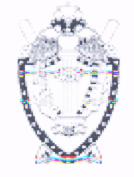 ПРОКУРАТУРА СУРГУТСКОГО РАЙОНАХанты-Мансийского автономного округа - Югры